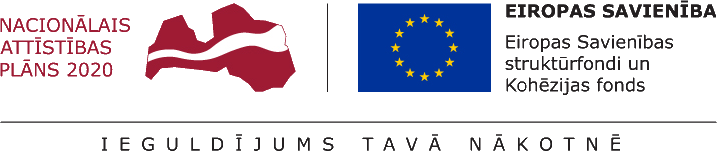 Vadlīnijas Bērna attīstības novērtēšanas instrumenta aizpildīšanai bērniem vecumā no 4 līdz 6 gadiem (ieskaitot)KritērijsVērtējumsNav attiecināms bērna novērtēšanaiN/AUzrāda bērna vecumam izteiktu attīstības aizturi1Uzrāda bērna vecumam daļēju attīstības aizturi2Uzrāda bērna vecumam atbilstošu attīstību3Uzrāda attīstību virs bērna vecumam atbilstošiem vidējiem rādītājiem4Bērna attīstības un funkcionēšanas izvērtējumarādītājiN/A1234Piezīmes1.FIZISKĀ ATTĪSTĪBA1.FIZISKĀ ATTĪSTĪBA1.FIZISKĀ ATTĪSTĪBA1.FIZISKĀ ATTĪSTĪBA1.FIZISKĀ ATTĪSTĪBA1.FIZISKĀ ATTĪSTĪBA1.FIZISKĀ ATTĪSTĪBALielās kustībasLielās kustībasLielās kustībasLielās kustībasLielās kustībasLielās kustībasLielās kustības1.1.Spēj vairākas reizes lēkt uz vienas kājasN/AJa bērns ir vecāks par 5 gadiem un to nevar izdarītJa bērns ir 4-5 gadus vecs un to nevar izdarītJa bērns ir no 4-5 gadus vecs un to var izdarītJa bērns ir jaunāks par 4 gadiem un var to izdarīt1.2. Spēj nostāvēt uz vienas kājas 10 sekundes (3 gadīgs bērns 5 sekundes)N/AJa bērns ir vecāks par 4 vai 5 gadiem un to nedaraJa bērns ir 3-4 vai 4-5 gadus vecs un to nevar izdarītJa bērns ir no 3-4 un var to izdarīt uz 5 sek. Vai ja bērns ir 4-5 gadu vecs un var to izdarītJa bērns ir jaunāks par 3 gadiem un var to izdarīt uz 5 sek. vai ja bērns ir jaunāks par 4 gadiem un var to izdarīt uz 10 sek.1.3. Prot ķert un mest bumbuN/AJa bērns ir vecāks par 4 gadiem un to nedaraJa bērns ir 3 ar pus līdz 4 gadu vecs un to nevar izdarītJa bērns ir no 3 ar pus līdz 4 gadu vecs un var to izdarīt uz 5 sek. Vai ja bērns ir 4-5 gadu vecs un var to izdarītJa bērns ir jaunāks par 3 ar pus gadiem un var to izdarīt uz 5 sek. vai ja bērns ir jaunāks par 4 gadiem un var to izdarīt uz 10 sek.Ja bērnam met bumbu leņķī, tad šis ir atbilstoši, bet, ja taisni, tad 1_) 3,5 nevar2) 2,5-3 nevar, 3) 2-2,5 var, 4) 1,8-2 var.Met bumbu ar abām rokām (19-24 mēn)Met bumbu mērķī. Bumbu ķer ar abām rokām, vēl ar ķermeņa saskari (25-30 mēn).Piem.: bērns ķer lielu bumbu, kura tiek mesta no neliela attāluma (1/2 – 1 metrs).Met vieglu bumbu pār galvu 3-4 metru tālumā (49-54 mēn)1.4. Spēj pietupties un piecelties nepieturotiesN/AJa bērns ir vecāks par 4 gadiem un to nedaraJa bērns ir 3-4 gadus vecs un to nevar izdarītJa bērns ir no 2,5-3 gadu vecs un var to izdarītJa bērns ir jaunāks par 2 gadiem un var to izdarīt Smalkās kustībasSmalkās kustībasSmalkās kustībasSmalkās kustībasSmalkās kustībasSmalkās kustībasSmalkās kustības1.5. Strādā ar konstruktoruN/AJa bērns ir vecāks par 4 gadiem un to nedaraJa bērns ir 3-4 un to nevar izdarītJa bērns ir no 3-4 gadu vecs un var to izdarītJa bērns ir jaunāks par 3 gadiem un var to izdarīt1.6. Spēj pārliet šķidrumu no viena trauka otrāN/AJa bērns ir vecāks par 4 gadiem un to nedaraJa bērns ir 3-4 un to nevar izdarītJa bērns ir no 3-4 gadu vecs un var to izdarītJa bērns ir jaunāks par 3 gadiem un var to izdarīt1.7. Prot sasiet mezgluN/AJa bērns ir vecāks par 6 gadiem un to nedaraJa bērns ir 5-6 un to nevar izdarītJa bērns ir no 5-6 gadu vecs un var to izdarītJa bērns ir jaunāks par 5 gadiem un var to izdarīt1.8. Prot zīmēt trijstūri (citas formas)N/AJa bērns ir vecāks par 5 gadiem un to nevar izdarītJa bērns ir 4-5 un to nevar izdarītJa bērns ir no 4-5 gadu vecs un var to izdarītJa bērns ir jaunāks par 4 gadiem un var to izdarīt1.9. Prot rīkoties ar rakstāmpiederumiem un atbilstoši tos izmantotN/AJa bērns ir vecāks par 4 gadiem un to nevar izdarītJa bērns ir 3-4 un to nevar izdarītJa bērns ir no 3-4 gadu vecs un var to izdarītJa bērns ir jaunāks par 3 gadiem un var to izdarīt1.10. Prot lietot šķēresN/AJa bērns ir vecāks par 4 gadiem un to nevar izdarītJa bērns ir 3-4 un to nevar izdarītJa bērns ir no 3-4 gadu vecs un var to izdarītJa bērns ir jaunāks par 3 gadiem un var to izdarītRīkojas ar šķērēm (25-30 mēn).Piem.: pareizi tur bērnu šķēres, ver tās vaļā un ciet. No aplikāciju izgriež gabaliņu un uzlīmē uz papīra ornamentus (37-42 mēn)Ar šķērēm atpazīstami griež gar līniju, lai izgrieztu kādu attēlu.(49-54 mēn)PašaprūpePašaprūpePašaprūpePašaprūpePašaprūpePašaprūpePašaprūpe1.11. Prot mazgāt un noslaucīt rokas, mazgāt zobusN/AJa bērns ir vecāks par 5 gadiem un to nevar izdarītJa bērns ir 4-5 un to nevar izdarītJa bērns ir no 4-5 gadu vecs un var to izdarītJa bērns ir jaunāks par 4 gadiem un var to izdarīt1.12. Prot pats apģērbtiesN/AJa bērns ir vecāks par 5 gadiem un to nevar izdarītJa bērns ir 4-5 un to nevar izdarītJa bērns ir no 4-5 gadu vecs un var to izdarītJa bērns ir jaunāks par 4 gadiem un var to izdarīt1.13. Prot aizpogāt drēbes bez palīdzībasN/AJa bērns ir vecāks par 6 gadiem un to nevar izdarītJa bērns ir 5-6 un to nevar izdarītJa bērns ir no 5-6 gadu vecs un var to izdarītJa bērns ir jaunāks par 5 gadiem un var to izdarīt1.14. Prot pastāvīgi dienas laikā izmantot tualetiN/AJa bērns ir vecāks par 4 gadiem un to nevar izdarītJa bērns ir 3-4 un to nevar izdarītJa bērns ir no 3-4 gadu vecs un var to izdarītJa bērns ir jaunāks par 3 gadiem un var to izdarīt1.15. Paškontrole spogulīN/AJa bērns ir vecāks par 5 gadiem un to nevar izdarītJa bērns ir 4 - 5 un to nevar izdarītJa bērns ir no 4-5 gadu vecs un var to izdarītJa bērns ir jaunāks par 5 gadiem un var to izdarītBērns pats, bez īpaša mudinājuma, iet pie spoguļa un kontrolē savu izskatu1.16. Sauss nakts laikāN/ABieži piečurā gultuDažreiz piečurā gultuRetiNekad 1.17. Sauss dienas laikāN/ABieži piečurā bikses dienas garumāDažreiz piečurā bikses dienas garumāRetiNekad1.18. Kontrolē zarnu trakta darbībuN/ABieži piekakā bikses Dažreiz piekakāRetiNekad2. INTELEKTUĀLĀ ATTĪSTĪBA2. INTELEKTUĀLĀ ATTĪSTĪBA2. INTELEKTUĀLĀ ATTĪSTĪBA2. INTELEKTUĀLĀ ATTĪSTĪBA2. INTELEKTUĀLĀ ATTĪSTĪBA2. INTELEKTUĀLĀ ATTĪSTĪBA2. INTELEKTUĀLĀ ATTĪSTĪBAInterese izzinātInterese izzinātInterese izzinātInterese izzinātInterese izzinātInterese izzinātInterese izzināt2.1. Pēta apkārtni N/ANekad nepētaDažreiz pētaParasti/biežiVienmēr pēta2.2. Pieaugušā uzraudzībā apgūst dzīves prasmes (piemēram, ēst gatavošanu)N/ANekad neiesaistāsDažreizParasti/biežiVienmēr iesaistās2.3. Spēj pabeigt iesāktos uzdevumusN/ANekad nevarDažreiz varParasti/biežiVienmēr var2.4. Spēj koncentrēties uzdevumamN/ANekad nevar koncentrētiesDažreiz var koncentrētiesParasti/bieži var nokoncentrētiesVienmēr var nokoncentrēties (bez kādām grūtībām)Skaitļi un matemātikaSkaitļi un matemātikaSkaitļi un matemātikaSkaitļi un matemātikaSkaitļi un matemātikaSkaitļi un matemātikaSkaitļi un matemātika2.5. Prot skaitītN/AJa bērns ir vecāks par 6 gadiem un neprot skaitītJa bērns ir vecāks par 5 gadiem un neprot skaitītJa bērns ir 5 gadus vecs un prot skaitīt līdz 10Ja bērns ir jaunāks par 5 gadiem un prot skaitīt2.6. Spēj saskaitīt un atņemt mutiskiN/AJa bērns ir vecāks par 7 gadiem un to nevar izdarītJa bērns ir vecumā no 6 līdz 7 gadiem un to nevar izdarītJa bērns ir vecumā no 6 līdz 7 gadiem un to var izdarītJa bērns ir jaunāks par 6 gadiem un to var izdarīt2.7. Zina skaitļus, simbolus un to nosaukumusN/AJa bērns ir vecāks par 6 gadiem un to nevar izdarītJa bērns ir vecumā no 4 līdz 6 gadiem un to nevar izdarītJa bērns ir vecumā no 4 līdz 6 gadiem un to var izdarītJa bērns ir jaunāks par 4 gadiem un to var izdarīt2.8. Lasa skaitļus, simbolus un to nosaukumusN/AJa bērns ir vecāks par 7 gadiem un to nevar izdarītJa bērns ir vecumā no 5 līdz 7 gadiem un to nevar izdarītJa bērns ir vecumā no 5 līdz 7 gadiem un to var izdarītJa bērns ir jaunāks par 5 gadiem un to var izdarīt2.9. Raksta skaitļus, simbolus un to nosaukumusN/AJa bērns ir vecāks par 7 gadiem un to nevar izdarītJa bērns ir vecumā no 6 līdz 7 gadiem un to nevar izdarītJa bērns ir vecumā no 6 līdz 7 gadiem un to var izdarītJa bērns ir jaunāks par 6 gadiem un to var izdarītKārtība, mērvienības un drošībaKārtība, mērvienības un drošībaKārtība, mērvienības un drošībaKārtība, mērvienības un drošībaKārtība, mērvienības un drošībaKārtība, mērvienības un drošībaKārtība, mērvienības un drošība2.10. Spēj salīdzināt un sakārtot priekšmetus, izmantojot salīdzināmos vārdus (piemēram, lielāks un mazāks)N/AJa bērns ir vecāks par 4 gadiem un to nevar izdarītJa bērns ir vecumā no 3 līdz 4 gadiem un to nevar izdarītJa bērns ir vecumā no 3 līdz 4 gadiem un to var izdarītJa bērns ir jaunāks par 4 gadiem un to var izdarīt2.11. Var nosaukt nedēļas dienasN/AJa bērns ir vecāks par 5 gadiem un to nevar izdarītJa bērns ir vecumā no 4 līdz 5 gadiem un to nevar izdarītJa bērns ir vecumā no 4 līdz 5 gadiem un to var izdarītJa bērns ir jaunāks par 4 gadiem un to var izdarīt2.12. Zina nosaukt mēnešusN/AJa bērns ir vecāks par 7 gadiem un nezinaJa bērns ir vecumā no 5 līdz 7 gadiem un nezinaJa bērns ir vecumā no 5 līdz 7 gadiem un parasti zinaJa bērns ir jaunāks par 5 gadiem un zina2.13. Prot nosauks gadalaikusN/AJa bērns ir vecāks par 7 gadiem un nezinaJa bērns ir vecumā no 5 līdz 7 gadiem un nezinaJa bērns ir vecumā no 5 līdz 7 gadiem un parasti zinaJa bērns ir jaunāks par 5 gadiem un zina2.14. Zina savus personas datus (vārdu, uzvārdu, dzimšanas dienu un adresi)N/AJa bērns ir vecāks par 5 gadiem un to nevar izdarītJa bērns ir vecumā no 4 līdz 5 gadiem un to nevar izdarītJa bērns ir vecumā no 4 līdz 5 gadiem un to var izdarītJa bērns ir jaunāks par 4 gadiem un to var izdarītValoda, rakstīt un lasītprasme un izpratneValoda, rakstīt un lasītprasme un izpratneValoda, rakstīt un lasītprasme un izpratneValoda, rakstīt un lasītprasme un izpratneValoda, rakstīt un lasītprasme un izpratneValoda, rakstīt un lasītprasme un izpratneValoda, rakstīt un lasītprasme un izpratne2.15. Prot jautāt un atbildēt uz vienkāršiem jautājumiemN/AJa bērns ir vecāks par 4 gadiem un to nevar izdarītJa bērns ir vecumā no 3 līdz 4 gadiem un to nevar izdarītJa bērns ir vecumā no 3 līdz 4 gadiem un prot jautāt un atbildētJa bērns ir jaunāks par 4 gadiem un to var izdarīt2.16. Saprot dažādus divu soļu uzdevumus (piemēram, atver skapi un ieliec iekšā)N/AJa bērns ir vecāks par 5 gadiem un to nevar izdarītJa bērns ir vecumā no 4 līdz 5 gadiem un to nevar izdarītBērns ir vecumā no 4 līdz 5 gadiem Ja bērns ir jaunāks par 4 gadiem un to var izdarīt2.17. Loģiskā teikumā, spēj atstāstīt piedzīvotoN/AJa bērns ir vecāks par 5 gadiem un to nevar izdarītJa bērns ir vecumā no 4 līdz 5 gadiem un to nevar izdarītBērns ir vecumā no 4 līdz 5 gadiem Ja bērns ir jaunāks par 4 gadiem un to var izdarīt2.18. Piedalās dziesmās, dzejoļos, spēlēs un stāstosN/ANekad nepiedalāsPiedalās reti Parasti piedalāsVienmēr piedalās2.19. Klausās stāstus un spēj izstāstīt, kas tur notikaN/AJa bērns ir vecāks par 5 gadiem un to nevar izdarītJa bērns ir vecumā no 4 līdz 5 gadiem un to nevar izdarītJa bērns ir vecumā no 4 līdz 5 gadiem un to var izdarītJa bērns ir jaunāks par 4 gadiem un to var izdarīt2.20. Spēj nodot ziņas starp diviem cilvēkiemN/AJa bērns ir vecāks par 5 gadiem un to nevar izdarītJa bērns ir vecumā no 4 līdz 5 gadiem un to nevar izdarītJa bērns ir vecumā no 4 līdz 5 gadiem un to var izdarītJa bērns ir jaunāks par 4 gadiem un to var izdarīt2.21. Atpazīst un var nosaukt dažus alfabēta burtusN/AJa bērns ir vecāks par 5 gadiem un to nevar izdarītJa bērns ir vecumā no 4 līdz 5 gadiem un to nevar izdarītJa bērns ir vecumā no 4 līdz 5 gadiem un to var izdarītJa bērns ir jaunāks par 4 gadiem un to var izdarīt2.22. Zina pamatkrāsasN/AJa bērns ir vecāks par 4 gadiem un to nevar izdarītJa bērns ir vecumā no 3 līdz 4 gadiem un to nevar izdarītJa bērns ir vecumā no 3 līdz 4 gadiem un to var izdarītJa bērns ir jaunāks par 3 gadiem un to var izdarīt2.23. Prot rakstīt vārdusN/AJa bērns ir vecāks par 7 gadiem un to nevar izdarītJa bērns ir vecumā no 6 līdz 7 gadiem un to nevar izdarītJa bērns ir vecumā no 6 līdz 7 gadiem un to var izdarītJa bērns ir jaunāks par 6 gadiem un to var izdarīt2.24. Prot runāt pa telefonuN/AVispār neprot runāt pa telefonuDažkārt runā pa telefonu, bet ar grūtībāmRunā pa telefonu bez īpašām grūtībāmBrīvi runā pa telefonuKritērijsVērtējumsNav attiecināms bērna novērtēšanaiN/AUzrāda bērna vecumam izteikti kavētu sociālo prasmju attīstību1Uzrāda bērna vecumam daļēji kavētu sociālo prasmju attīstību2Uzrāda bērna vecumam atbilstošas sociālās prasmes3Uzrāda sociālo prasmju attīstību virs bērna vecumposma vidējiem rādītājiem43. SOCIĀLĀS PRASMES3. SOCIĀLĀS PRASMES3. SOCIĀLĀS PRASMES3. SOCIĀLĀS PRASMES3. SOCIĀLĀS PRASMES3. SOCIĀLĀS PRASMES3. SOCIĀLĀS PRASMESSadarbība ar citiem bērniemSadarbība ar citiem bērniemSadarbība ar citiem bērniemSadarbība ar citiem bērniemSadarbība ar citiem bērniemSadarbība ar citiem bērniemSadarbība ar citiem bērniem3.1 Rotaļājoties, labi sadarbojas ar citiem bērniemN/ANekad nesadarbojasDažreiz sadarbojasJa bērns ir vecumā no 3 līdz 4 gadiem un parasti sadarbojas Vienmēr sadarbojasSpēj līdzdarboties komandu spēlēs3.2. Prot gaidīt savu kārtu un prot dalītiesN/ANekadDažreiz Bērni vecumā no 4 līdz 5 gadiem parastiVienmēr 3.3. Daudz spēlējās savā nodabā un ar vienaudžiem, izmantojot izdomu un fantāzijuN/ANekadDažreizBērni vecumā no 5 līdz 6 gadiem parastiVienmēr 3.4. Arvien vairāk spēj konstruktīvi argumentēt savu viedokliN/ANekadDažreizParasti Vienmēr 3.5. Izprot sava un cita bērna ķermeņa intimitātiN/ABieži ir seksualizēta uzvedība, spēlējoties ar cietiem bērniemDažreiz ir seksualizēta uzvedība, spēlējoties ar citiem bērniemParasti nav Nekad navSadarbība ar pieaugušajiemSadarbība ar pieaugušajiemSadarbība ar pieaugušajiemSadarbība ar pieaugušajiemSadarbība ar pieaugušajiemSadarbība ar pieaugušajiem3.6. Pieklājīgs pret pieaugušajiemN/AVienmērDažreiz RetiNekad3.7. Patīk izrādīt savas prasmes pieaugušajiemN/ANekad neizrādaDažreiz izrādaBieži izrādaVienmēr izrāda3.8. Pārbauda robežas atbilstošā veidāN/ANekad nepārbaudaDažreiz pārbaudaBieži pārbaudaVienmēr pārbauda3.9. Spēj pieņemt, kad nozīmīgais pieaugušais vēlas aizietN/AVienmēr vai nekad kļūst ļoti nemierīgs un pārlieku pieķerasBieži kļūst ļoti nemierīgs un pārlieku pieķerasDažreiz kļūst ļoti nemierīgs un pārlieku pieķerasĻoti reti kļūst ļoti nemierīgs un pārlieku pieķeras3.10. Ievēro piesardzību komunikācijā ar svešiniekiemN/AVienmēr vai nekad ir pārlieku draudzīgs ar svešiniekiem Bieži ir pārlieku draudzīgs Dažreiz ir pārlieku draudzīgsĻoti reti ir pārlieku draudzīgs3.11. Spēj uzsākt sadarbību ar pieaugušajiemN/ANekad neuzsāk sadarbībuDažreiz uzsākParasti uzsākVienmēr uzsāk3.12. Veido acu kontaktu ar pieaugušajiem N/AVienmēr ir grūtībasDažreiz ir grūtībasReti ir grūtībaNekad nav grūtību3.13. Meklē atbalstu/mierinājumu pie pieaugušajiemN/ANekad nemeklē atbalstu/mierinājumuDažreiz meklēParasti/bieži meklēVienmēr meklē3.14. Sabiedrībā uzvedās atbilstoši vecumamN/ANeuzvedas vecumam atbilstoši Dažreiz uzvedasParasti uzvedas atbilstošiVienmēr uzvedas atbilstoši KritērijsVērtējumsNav attiecināms bērna novērtēšanaiN/AUzrāda nozīmīgas uzvedības problēmas1Uzrāda dažas uzvedības problēmas2Neuzrāda uzvedības problēmas3Uzvedība atbilst virs bērna vecumposma vidējiem rādītājiem44. UZVEDĪBA4. UZVEDĪBA4. UZVEDĪBA4. UZVEDĪBA4. UZVEDĪBA4. UZVEDĪBA4. UZVEDĪBASirdsapziņas attīstībaSirdsapziņas attīstībaSirdsapziņas attīstībaSirdsapziņas attīstībaSirdsapziņas attīstībaSirdsapziņas attīstība4.1. Izsaka nožēlu par agresīvu vai cietsirdīgu uzvedībuN/ANekad neizrāda nožēluDažreiz izrādaParasti izrāda nožēluVienmēr izrāda4.2. Jūtas vainīgs par noteikumu pārkāpšanuN/ANekad nejūtasDažreiz jūtasParasti jūtasVienmēr jūtas4.3. Spēj uzņemties atbildību par savu rīcībuN/ANekad neuzņemas atbildībuDažreiz uzņemasBieži uzņemasĻoti bieži uzņemasNenoveļ vainu uz citiem, piemēram, nesakot “tā nav mana vaina, cits to izdarīja”PašcieņaPašcieņaPašcieņaPašcieņaPašcieņaPašcieņa4.4. Gūst gandarījumu par labi padarītu darbuN/ANekad nejūt gandarījumuDažreiz izjūtParasti izjūtVienmēr izjūt4.5. Izmēģina jaunoN/AAtsakās izmēģinātParasti nevēlas izmēģināt, bet var pārliecinātPatīk izmēģinātVienmēr grib izmēģināt4.6. Uzņemas iniciatīvuN/ANekad Dažreiz Patīk uzņemties iniciatīvuVienmēr izrāda4.7. Izsaka vēlmes un izvēlesN/ANekad DažreizBiežiVienmēr4.8. Izrāda greizsirdībuN/AĻoti reti izrāda greizsirdībuDažreiz izrāda Bieži izrādaVienmēr vai nekad neizrāda greizsirdību4.9. Reaģē uz uzslavu un iedrošinājumuN/ANereaģēDažreiz reaģēParasti reaģēVienmēr reaģēStarppersonu attiecībasStarppersonu attiecībasStarppersonu attiecībasStarppersonu attiecībasStarppersonu attiecībasStarppersonu attiecības4.10. Izrāda adekvātu uzticību citiemN/ANepareizi uzticas, piemēram, iet kopā ar svešiniekiemDažreiz neapzināti uzticas svešiniekiemĻoti reti izrāda uzticību svešiniekiemNekad neizrāda4.11. Spēj pieņemt atbalstu no citiemN/AVēlas kontrolēt visas situācijas un nespēj pieņemt atbalstu no pieaugušā (autoritātes)Dažreiz vēlas kontrolēt visas situācijas, bet dažkārt spēj pieņemt atbalstu no pieaugušā (autoritātes)Ļoti reti vēlas pilnībā kontrolēt situāciju un parasti spēj pieņemt atbalstu no pieaugušā (autoritātes)Nevēlas kontrolēt situāciju un spēj pieņemt atbalstu no pieaugušā (autoritātes)4.12. Ar atbalstu un skaidrojumu, spēj pieņemt izmaiņas savā ikdienā/rutīnāN/ANespēj pieņemt izmaiņasReti spēj pieņemtParasti spēj pieņemt izmaiņas, ja tiek sniegts nepieciešamais atbalstsAr atbalsta sniegšanu, vienmēr spēj pieņemt izmaiņas 4.13. Iesaistās grupu aktivitātēsN/ANeiesaistās vispārReti iesaistāsParastiVienmēr iesaistās4.14. Izrāda acīmredzamu priekšroku noteiktam pieaugušajam (autoritāte)N/ANekadRetiParastiVienmērEmociju izpausmeEmociju izpausmeEmociju izpausmeEmociju izpausmeEmociju izpausmeEmociju izpausme4.15. Spēj atpazīt citu emocijasN/ANekad neatpazīstReti atpazīstParasti spēj atpazītVienmēr atpazīst4.16. Atbilstoši situācijai izrāda emocijasN/AVienmēr ir “viltus smaids”Dažreiz ir “viltus smaids”Reti ir “viltus smaids”Nekad nav “viltus smaida”4.17. Raud ar iemeslu N/AVienmēr raud pārāk daudz vai neraud vispārDažreiz raud pārāk daudz vai neraud vispārParasti raud atbilstoši bīstamības līmenimVienmēr raud attiecīgi situācijai4.18. Spēj nomierināt sevi, neizmantojot pašdestruktīvu uzvedību	N/ABieži izmanto pašdestruktīvu uzvedību Dažreiz izmanto pašdestruktīvu uzvedību Parasti neizmanto pašdestruktīvu uzvedību Nekad neizmanto pašdestruktīvu uzvedību Piemēram, neizmanto galvas dauzīšanu un/vai šūpošanos, lai nomierinātos4.19. Izjūt sāta sajūtuN/ABieži pārēdasDažreiz pārēdasReti pārēdasNekad nepārēdasĒd ar mēru, spēj apstāties ēšanas procesā - nav novērojamas pārēšanās situācijasUzvedība mājās/dzīvesvietāUzvedība mājās/dzīvesvietāUzvedība mājās/dzīvesvietāUzvedība mājās/dzīvesvietāUzvedība mājās/dzīvesvietāUzvedība mājās/dzīvesvietā4.20. Palīdz mājās ar mājasdarbiem (piemēram, slauka grīdu)N/ANekad, nevēlas iesaistīties un nevar pārliecinātLīdzdarbojas, bet tikai ar pierunāšanu4 – 6 parasti paši vēlas iesaistītiesPaši vēlas iesaistīties jau agrākā vecumā (zem 4 gadiem)4.21. Mājās nav destruktīva uzvedībaN/AIr destruktīvaDažreizReti Nekad4.22. Rūpējas par savām mantāmN/ANekad Ļoti retiParastiVienmēr 4.23. Viegli pāriet uz naktsmieruN/ANekad un nav pārliecināmsNepieciešama palīdzība, lai pārietu naktsmierāNepieciešama neliela palīdzībaPāriet viegli, bez īpašas palīdzības4.24. Naktīs guļ mierīgiN/AParasti mostas nakts laikāDažreiz mostas nakts laikāReti mostas nakts laikāNekad nemostas nakts laikāBez ārējiem kairinājumiem nav nakts murgu. Pastāvīgi nemurgo.